Curriculum Vitae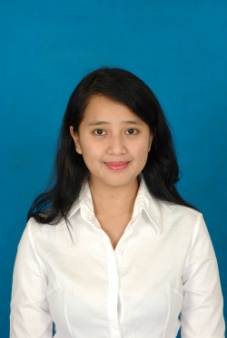 Personal Details							Name: 	Risa MaulitaAddress: 	Jl. Jati Makmur No. 1 RT 002/011 	Pondok Gede, BekasiPhone: 	(021) 8465578Mobile Phone: 	0815 1900 6615Email: 	risamaulita@yahoo.comDate of birth: 	January 17th 1982Gender: 	FemaleEducation BackgroundMaster of Arts Administration					2005-2006Central Queensland UniversitySydney, NWS, AustraliaMajor: Arts Administration Minor: Media Arts, AdvertisingGPA: 5.125Dean’s List: Terms II, III & IBachelor of Economic 						          1999-2003Trisakti University, Jakarta, IndonesiaGPA: 2.975 Specialization: Economic Study DevelopmentConcentration: Economic MonetaryThesis: The Analysis of Inflation: Error Correction Model (ECM) approach 1990-2002SMU 67 High School 							1996-1999Halim Perdana Kusuma, Jakarta, IndonesiaHighlight qualificationsWell-organized and efficient, with demonstrated strengths in recognizing, analyzing and problem solving.Eager to learn, with ability to learn quicklyAdaptive to new situations and environment Creative and critical thinking, resourceful, independent, optimist, intelligent, with high dedication and good interpersonal skillsProficient with MAC Computers and with MS Office (Word, Excel, Power Point) Adobe Acrobat writer an Internet explorerProficeint with SAP system and databases.Good oral and written communication skills, multilingual, fluent in both Indonesian and English.Good team work and work well independentlyFlexible and open to new changes, good work ethics, highly motivated, willing to incorporate new ideas and proceduresHaving good negotiation skills and able to develop and maintain good relationships with othersActivitiesVolunteer at YCAB (Yayasan Cinta Anak Bangsa)	2002-Present(Anti Drugs Social Organization)Jakarta, IndonesiaDuties:Seminar Campaign throughout school, workplace and other communitiesAssistance programs for drugs addictsPublishing Media ReleasesCo-operation with Indonesia National Police and National Narcotic boardMember of Tirta Satwa Diving Club			        1999-presentJakarta, Indonesia Member of PPIA (Persatuan Pelajar Indonesia Australia)	2004-2006Sydney, AustraliaKnowledge InformalStudied prophesies to BPD Bali in July 2000Participated at Student Executive Organization in Overseas Student Comparative, Study program to Singapore-Malaysia in August 2001Attended several seminars, arts and exhibition while taking bachelor and master degrees incl. workshop for Drugs Education (Asian), Arts expo (Australia and Europe)Qualified diver, Scuba Diving Certificate - Advance Level (PADI worldwide Association)Obtained English Course Certificate – Insearch UTS (Sydney)Work Experience:PT. Fluidic Indonesia , May 2013 – May 2014Position: Assistant Business Development ManagerDuties:Support sales team as required with meetings, create and issue NDA &            framework agreements for customers, subcontractors and partners.Develop new business introducing new customers and act as a liaison between customer and 	Fluidic IndonesiaFollow up sales such as arrange factory visit, vendor registration and prepare      PO uploader.Data maintenance & reports such as; update project revenue, prepare monthly      Invoice report for finance team, prepare payment received report for finance team      and maintain approved vendor list. Input all sales and payment on SAP system (Sales Order)Finance duties such as prepare, submit and follow up invoices to customer.Documentation and Administration duties; open, sort and distribute      incoming correspondence from customers (Notification Letters, New PO’s).       Perform general clerical duties, including but not limited to: check BALAP/BAUT, prepare and assist with documentation (including contracts) to be submitted to customer and maintain confidential office files.PT. Marubeni Indonesia, Feb 2012 – Nov 2012Position: Import – Export Staff Chemical DepartmentDuties:Handling documentation for export-import business.Develop new business with existing customers and suppliers.Develop relationships with new customers.Follow up Sales from customers to suppliers.Arrange the shippment schedule for both suppliers and customers.Input all sales and payment on SAP system.Arrange delivery and payment terms.Sales support documentation such as, Sales Contract, Shipping Instructions,                               Invoicing and packing list.Nokia Siemens Networks, May 2011 – Nov 2011Position: Occupational Health and Safety & Corporate Social Responsibility staffDuties:Creating new ideas/program for OHS and CSR activitiesProject planner and budgeting for a annual activitiesDepartment head, in charge of policy implimentation for all the CSR and OHS	activitiesDocument control for ISRS (International Safety Rating Sysytem)Employee relations liaison for all OHS activitiesPublish events and activities on social mediaBuild and maintain relationships with vendors, other communities for CSR and OHS ActivitiesNokia Siemens Networks Feb 2007 – April 2011Position: Sales Support for Indosat Account TeamDuties:Secretarial support such as manage schedules,      events, make reservations and travel arrangements.Build relationships with new and existing customers (all levels).Handle PO (Purchase Order) record documentation including contracts fromCustomer, mail,couriers, faxes and other documents to guarantee those are recorded appropriately. Preparing company tenders (document printing,filling and packaging).Administration tasks including filling and drafting letters.Any other related job given by superior.Part Time WorkClaudio’s Seafood, Sydney Fish market	Sales and Customer Care service					2004-2006Thai Express Restaurant, Sydney			Kitchen hand.							2005-2006Supre ClothingSales Promotion							Nov 2004 – July 2005Sales Manager							August 2005 – May 2006Floor Manager							June 2006 – Oct 2006